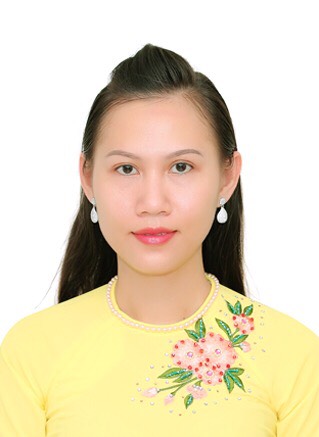 Phan Dang Ngoc Yen VanAddress: 156 Duong Bach Mai, Tan Mai ward, Bien Hoa City,
               Dong Nai Province.Phone Number: 0338 206 222Email Address: vanpdny@lhu.edu.vnEDUCATIONLac Hong University, Viet NamDepartment: Business Administration and International EconomicsDegree: BADate: 2010Université Toulouse 1 Capitole, FranceFrench University Pole - Vietnam National University - HCMCDegree: MasterDate: 2013Thesis: The recommendations for the development of logistics services at Dong A CompanyEDUCATIONLac Hong University, Viet NamDepartment: Business Administration and International EconomicsDegree: BADate: 2010Université Toulouse 1 Capitole, FranceFrench University Pole - Vietnam National University - HCMCDegree: MasterDate: 2013Thesis: The recommendations for the development of logistics services at Dong A CompanyPUBLICATIONSPublicationsPhan Dang Ngoc Yen Van and Phan Thanh Tam, “The recommendations for the development of logistics services in Dong Nai province”, Journal of business management and economics ISSN 2347-5471, 2016.Phan Dang Ngoc Yen Van and Phan Thanh Tam, “The researching of the industry 4.0 affecting the efficiency of the logistics management in Vietnam”, European Journal of Logistics, Purchasing and Supply Chain Management, ISSN 2054-0930 (Print), ISSN 2054-0949, 2017.Nguyen Thi Bich Thuy and Phan Dang Ngoc Yen Van, “Employee Commitment to Organizational Change with the Role of Job Satisfaction and Transformational Leadership”, 12th NEU - KKU International Conference on Socio-economic and Environment issues in development, The National Economics University, 2019.PUBLICATIONSPublicationsPhan Dang Ngoc Yen Van and Phan Thanh Tam, “The recommendations for the development of logistics services in Dong Nai province”, Journal of business management and economics ISSN 2347-5471, 2016.Phan Dang Ngoc Yen Van and Phan Thanh Tam, “The researching of the industry 4.0 affecting the efficiency of the logistics management in Vietnam”, European Journal of Logistics, Purchasing and Supply Chain Management, ISSN 2054-0930 (Print), ISSN 2054-0949, 2017.Nguyen Thi Bich Thuy and Phan Dang Ngoc Yen Van, “Employee Commitment to Organizational Change with the Role of Job Satisfaction and Transformational Leadership”, 12th NEU - KKU International Conference on Socio-economic and Environment issues in development, The National Economics University, 2019.